Pedido de AdiantamentoInvestimento C09-i01.02 - Plano Regional de Eficiência Hídrica do Algarve:SM2 – Reduzir perdas de água e aumentar a eficiência no setor agrícola Reabilitação de Aproveitamentos Hidráulicos Coletivos (AHC)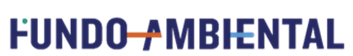 DATA:XX-XX-XXXX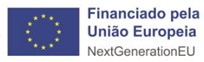 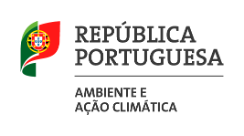 Pedido de AdiantamentoAutorizo,A Diretora do Fundo Ambiental,Maria Alexandra Martins Ferreira de CarvalhoAnoValor Contratado Total€Valor Adiantamento€% AdiantamentoValor Contratado Total€Antecipação de Fundos€Cláusula(s) Contrato Beneficiário Final  (nº(s), alínea(s))Cláusula(s) Contrato Beneficiário Final  (nº(s), alínea(s))Cláusula(s) Contrato Beneficiário Final  (nº(s), alínea(s))Valor a Pagar€Fundamentação(incluindo o grau de maturidade, início da concretização e plano financeiro de repartição anual do investimento)Fundamentação(incluindo o grau de maturidade, início da concretização e plano financeiro de repartição anual do investimento)Fundamentação(incluindo o grau de maturidade, início da concretização e plano financeiro de repartição anual do investimento)Fundamentação(incluindo o grau de maturidade, início da concretização e plano financeiro de repartição anual do investimento)Fundamentação(incluindo o grau de maturidade, início da concretização e plano financeiro de repartição anual do investimento)Fundamentação(incluindo o grau de maturidade, início da concretização e plano financeiro de repartição anual do investimento)